	Comunicado de ImprensaGuimarães, 25 de novembro de 2019Atividades de Natal para todas as idadesO Melhor do Natal acontece no GuimarãeShopping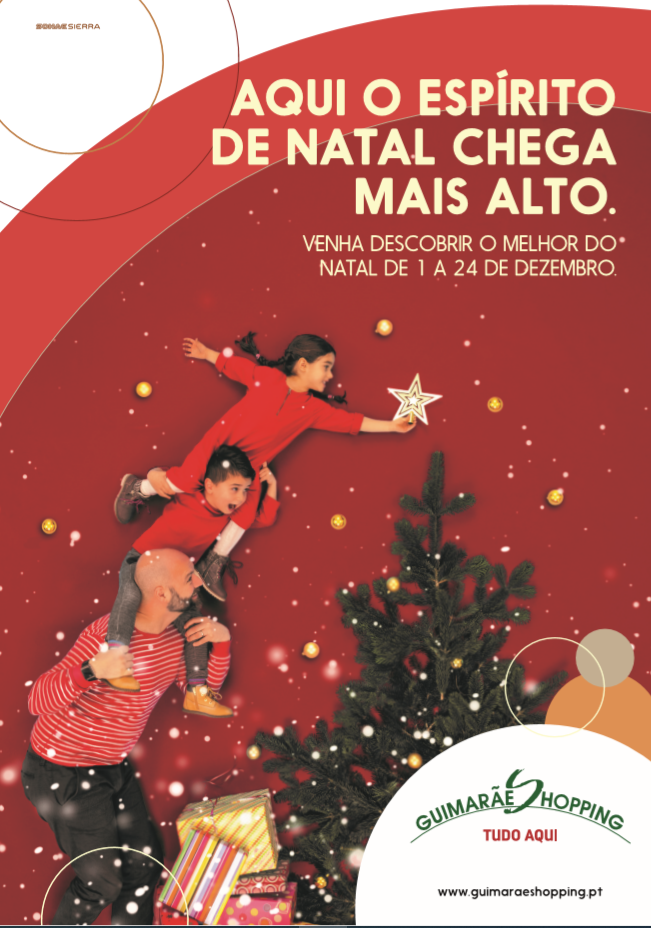 As decorações e a iluminação caraterísticas adivinham a chegada da melhor época do ano ao GuimarãeShopping: o Natal!É já no próximo dia 1 de dezembro que acontece o momento mais aguardado por todas as crianças. O Pai Natal vai chegar ao Centro com uma parada luminosa que promete espalhar magia pelos corredores do GuimarãeShopping. A Grande Parada de Natal está marcada para as 16h00, e conta com a presença de personagens natalícias, presentes no imaginário de miúdos e graúdos. Até dia 24 de dezembro, os mais pequenos vão poder conhecer o Pai Natal e pedir os seus desejos mais secretos para o seu sapatinho. Nos dias 7 e 8 de dezembro, e de 14 a 24 de dezembro, as famílias podem registar o momento com uma fotografia e tornar esta data inesquecível. Para que esta quadra seja ainda mais inesquecível, todos os fins de semana, o Centro vai abrir portas às mascotes natalícias que vão distribuir diversão e muitos sorrisos pelos corredores do Centro, entre as 15h00 e as 20h00. E porque o Natal também simboliza música, no dia 22 de dezembro, o GuimarãeShopping vai surpreender os visitantes com um momento musical que os vai envolver no espírito desta quadra festiva. Às 19h00, sobem ao palco o Gospel Choir, um grupo composto por oito vozes acompanhadas ao piano, que vão encantar miúdos e graúdos com as mais conhecidas melodias de Natal no tão esperado Gospel Pocket Show. PROGRAMAÇÃO DE NATALChegada do Pai Natal1 de dezembro | 16h00Animação Itinerante 7, 8, 14, 15, 21, 22 de dezembro | das 15h00 às 20h00Fotografias com o Pai Natal | Piso 0 7 e 8 de dezembro, 14 a 23 de dezembro | 14h00 às 20h0024 de dezembro | 14h00 às 16h00Concerto de Natal – Gospel Pocket Show | Praça da Restauração 22 de dezembro | 19h00Sobre o GuimarãeShoppingEstrategicamente localizado no coração da cidade de Guimarães, o GuimarãeShopping é hoje uma referência na cidade e plataforma de grandes fluxos de população, provenientes de todo o Concelho. Com uma Área Bruta Locável (ABL) de 28.819 m2, 101 lojas, uma Praça de Alimentação diversificada e um Hipermercado Continente, o Centro Comercial oferece ao consumidor o que de melhor há na cidade. A par da experiência única de compras e de lazer que oferece aos seus clientes, o GuimarãeShopping assume a responsabilidade de dar um contributo positivo para um mundo mais sustentável, trabalhando ativamente para um desempenho excecional nas áreas ambiental e social. Todas as iniciativas e novidades sobre o Centro podem ser consultadas no site https://www.guimaraeshopping.pt/. Para mais informações, por favor, contactar:Lift Consulting – Susana Lourenço
M: +351 914 409 595
Susana.lourenco@lift.com.pt